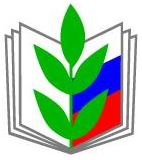 ПУБЛИЧНЫЙ ОТЧЁТ Чайковской территориальной организации Общероссийского Профсоюза образованияза 2023 г.г.  ЧайковскийДорогие коллеги! Чайковская территориальная организация Общероссийского Профсоюза образования объединяет 28 первичных профсоюзных организаций, в которых работают 1094 членов профсоюза образовательных учреждений Чайковского городского округа. В 2023 году обновился состав председателей первичных профсоюзных организаций. Благодаря проекту «Цифровой профсоюз» все члены профсоюза поставлены на учет в систему АИС, имеют электронный профсоюзный билет, который предоставляет доступ к Федеральной бонусной программе PROFCARDS.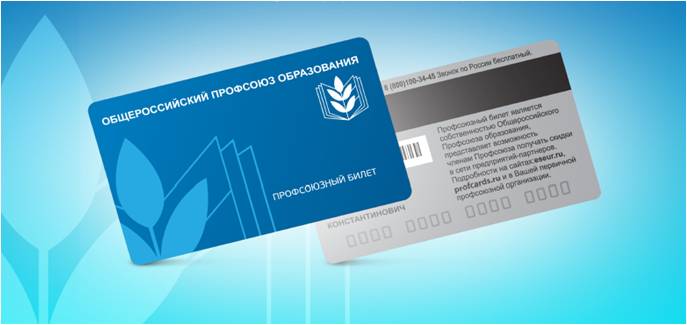      2023 г., был объявлен в стране Годом педагога и наставника. В план мероприятий по проведению Года педагога и наставника были включены меры по привлечению внимания к профессии и поддержке педагогических работников. Профсоюз активно принимал участие в этой работе.     Основные направления работыСоциальная защитаСоциальное партнерствоИнформационная работа Кадры и обучение профактиваОрганизационная работа1.Социальная защита Работников осуществляется через коллективные договоры.Коллективные договоры имеются во всех образовательных учреждениях. Уведомительную регистрацию КД проходят в Министерстве промышленности, и торговли Пермского края, только при наличии экспертизы Профсоюза.В 2023 году Чайковская территориальная организация провела экспертизу 12 коллективных договоров и пяти соглашений к коллективным договорам.Охрана трудаВо всех учреждениях созданы совместные комиссии по охране труда, избраны уполномоченные по охране труда. В Управлении образования есть инженер по охране труда, который проводит ежемесячные проверки, организуя обучение руководителей и уполномоченных по Охране труда от профсоюза. Во всех учреждениях, где численность более 50 человек, есть специалист по охране труда.Оздоровление работников   Оздоровлением работников занимается Чайковская территориальная организация Общероссийского Профсоюза образования, как уполномоченный орган.Всего за 2023 год работники образования получили 24 путевки по льготной стоимости в профилакторий «Чайка».  Профсоюз помогает членам профсоюза приобретать путевки за 80 % в санаторий «Красный яр», на курорт «Ключи», «Демидково», «Лесная Новь», «Усть-Качка». По договору с Профкурортом г. Москва, льготными  путевками на отдых или лечение по России (г. Ессентуки, г. Кисловодск, г.Пятигорск , г.Сочи)  со скидками для всех членов семьи в 2023 году воспользовались 31 работник образования.Правовая работаСамое серьезное и сложное направление в работе профсоюзной организации. Для анализа ситуации проводились мониторинги и анкетирование работников. Территориальная организация тесно сотрудничает с юристами Управления образования и юристом Краевого комитета Профсоюза. Проводились совместное онлайн-обучение председателей первичных организаций с правовым инспектором Крайкома профсоюза. 2.Социальное партнерство    В Чайковском городском округе сложилась система социального партнерства, направленная на конструктивное взаимодействие выборных профсоюзных органов с органами управления различного уровня благодаря совместной деятельности территориальной организации профсоюза и управления образования (начальник – Остренко Е.М.), первичных профсоюзных организаций и руководителей образовательных учреждений.       В территории подписано и зарегистрировано (№ 8 от 07 декабря 2022 года) и действует «Территориальное отраслевое Соглашение «О  взаимодействии в области социально-трудовых отношений и социальной защиты работников муниципальных учреждений, находящихся в ведении Управления образования администрации Чайковского городского округа, на 2023-2025 годы» и дополнительное соглашение о внесении изменений в Соглашение ,зарегистрировано за №6 от 05 апреля 2023 года.В Чайковском городском округе работает территориальная трехстороняя комиссия по регулированию социально-трудовых отношений. Профсоюз образования активно принимает в ней участие: в июне заседание проходило на базе Городской детской поликлиники, 12 декабря 2023 года на базе АО «Газпром бытовые системы».3. Информационная работа	 Создано сообщество в социальной сети в контакте «Профсоюз образования Чайковского», где выкладывается актуальная информация.	 Распространяются информационные бюллетени, раздаточный материал, презентации через электронную почту образовательных учреждений и председателей первичных организаций.   Выясняется, что работники мало знают о деятельности профсоюза. Предложение руководителям и председателям профорганизаций образовательных учреждений активизировать информационную работу непосредственно в коллективах. 4 Кадры. Обучение профактива. Работа с молодыми педагогами	 При поддержке Чайковской территориальной организации Общероссийского Профсоюза образования работает Совет молодых педагогов. Совет активно работает и делится опытом на краевом уровне. МБУ Центр развития образования совместно с профсоюзом проводит интересные и полезные семинары и тренинги в режиме онлайн и очно для молодых педагогов.          В 2023 году при активной спонсорской поддержке Чайковской территориальной организации Общероссийского Профсоюза 156 молодых  педагогов посетили следующие мероприятия:- XI форум молодых педагогов Пермского края «Учитель, которого ждут»;- Всероссийский форум молодых педагогов и наставников г. Йошкар-Ола республика Мари Эл «Таир-2023»;- турслёт работающей молодежи на базе оздоровительного лагеря «Огонек», команда от образования 20 человек.- педагогический пикник для молодых педагогов «Одна команда- одна миссия» на базе СОШ п.Прикамский;- VII-я краевая Зимняя экспедиционная школа молодых педагогов «Здоровый учитель- здоровая нация»;- 12 декабря 2023г. на базе МБОУ СОШ №7 кейс- чемпионат для наставнических пар «Наставник+ молодой педагог = команда!»Работа с ветеранами педагогического труда.На учете состоят 259 ветеранов педагогического труда. В учреждениях созданы первичные ветеранские организации, которые начали работать более продуктивно.16 марта 2023 года на базе МБДОУ №36 проводилась встреча для 28 ветеранов педагогического труда ДОУ. Для них была организована экскурсия по саду, мастер-классы, чаепитие на котором от Профсоюза были вручены букеты 3-м ветеранам в связи с юбилейными датами. 28 сентября 2023 года в Айти КУБ-е- для 15 ветеранов педагогического труда ДОУ организована экскурсия и мастер-классы.12 апреля 2023 года во Дворце Культуры состоялось совещание с председателями ветеранских организаций, организована поездка для 23 ветеранов в с. Шаркан и в г. Воткинск с экскурсионной программой.5.Организационная работа. 	Мероприятия, которые проводит Чайковская территориальная организация для членов профсоюза, очень востребованы, помогают, соревнуясь объединяться, работают на мотивацию профсоюзного членства.  Конкурсы     На конкурсе «Учитель года-2023» от профсоюза работало независимое жюри и все участники получили поощрительные дополнительные призы от спонсоров, независимо от результатов личного участия в конкурсе. Фестиваль «Первомайское настроение» состоялся 28 апреля 2023 года в школе «НьюТон». Концерт был посвящен Году Педагога и Наставника! Спортивные соревнования    Традиционные соревнования «Большие гонки-2023» проводились 18 февраля 2023 года на стадионе школы№10, участвовало 17 команд, 145 участников. Соревнования были посвящены Дню защитника Отечества и нашим защитникам, участвующим в СВО.Турнир по теннису 27 марта 2023 года состоялись традиционные соревнования по настольному теннису среди работников образования в школе №7. Приняли участие в соревнованиях 17 команд, 36 участников. Победители были награждены заслуженными медалями.Дартс31 марта 2023 года состоялись соревнования по Дартс среди образовательных учреждений. Играли 20 команд, 60 участников из 14 образовательных учреждений.Волейбол    Соревнования проводились 15 апреля на базе Марковской школы и учреждения дополнительного образования МАУ ДО ЦДО (спортивный комплекс в. п.Марковский. ). Приняли участие 7 команд, 46 участников.Победители получили грамоты и кубки.Интеллектуальные игрыВ День Пионерии 19 мая 2023 года 15 команд, 94 участника образовательных учреждений во время игры сразились в эрудиции в разных областях знаний.В рамках акции #Мы в Профсоюзе 453 работника образовательных учреждений посетили следующие культурные мероприятия:  выставку в историко-художественном музее г. Чайковского «Азбука Православия»,  спектакли «Театра НитьЯ», комедийный спектакль «Завтрак по-итальянски», ШОУ иллюзии и магии «Алладин»,  оперетту « Летучая мышь», «Гусарская свадьба», ШОУ балет «ТОДЕС» под руководством Аллы Духовой,   концерт Дуэта «Пара», спектакль-комедию «Главная роль», спектакль-комедию «Сниму квартиру», детское новогоднее интерактивное  ШОУ «Академия волшебников».Заключение:  Чайковская территориальная организация Общероссийского Профсоюза образования готова развиваться и соответствовать современным требованиям гражданского общества. В 2023 году совместно с Центром развития образования с проектом «Педагогический дайвинг» защитили и выиграли Президентский грант единственные по Чайковскому городскому округу на сумму 776 940 рублей.Спасибо за внимание!